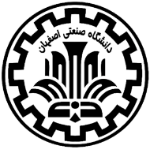 دانشکدة مهندسی صنایع و سیستم‌هادانشکدة مهندسی صنایع و سیستم‌هابسمه تعالیفرم درخواست ثبت پروژهبسمه تعالیفرم درخواست ثبت پروژهبسمه تعالیفرم درخواست ثبت پروژهتاریخ: .....................................................تاریخ: .....................................................تاریخ: .....................................................توسط دانشجوتوسط دانشجونام و نام خانوادگی: ............................                                             نام و نام خانوادگی: ............................                                             نام و نام خانوادگی: ............................                                             شماره دانشجویی: ................................شماره دانشجویی: ................................تعداد واحد گذرانده: ................. توسط دانشجوتوسط دانشجوموعد دفاع پروژه:                    تا پایان بهمن              تا پایان تیر                تا پایان شهریور موعد دفاع پروژه:                    تا پایان بهمن              تا پایان تیر                تا پایان شهریور موعد دفاع پروژه:                    تا پایان بهمن              تا پایان تیر                تا پایان شهریور موعد دفاع پروژه:                    تا پایان بهمن              تا پایان تیر                تا پایان شهریور موعد دفاع پروژه:                    تا پایان بهمن              تا پایان تیر                تا پایان شهریور موعد دفاع پروژه:                    تا پایان بهمن              تا پایان تیر                تا پایان شهریور توسط استاد پروژهتوسط استاد پروژهمعاون محترم آموزشی دانشکده:معاون محترم آموزشی دانشکده:با احترام، با ثبت نام درس پروژه تحت راهنمایی اینجانب با مشخصات زیر موافقت میشود.با احترام، با ثبت نام درس پروژه تحت راهنمایی اینجانب با مشخصات زیر موافقت میشود.با احترام، با ثبت نام درس پروژه تحت راهنمایی اینجانب با مشخصات زیر موافقت میشود.با احترام، با ثبت نام درس پروژه تحت راهنمایی اینجانب با مشخصات زیر موافقت میشود.توسط استاد پروژهتوسط استاد پروژهعنوان پروژه:عنوان پروژه:عنوان پروژه:عنوان پروژه:عنوان پروژه:عنوان پروژه:توسط دانشجوتوسط دانشجوشرح مختصری از پروژه:شرح مختصری از پروژه:شرح مختصری از پروژه:شرح مختصری از پروژه:شرح مختصری از پروژه:شرح مختصری از پروژه:توسط استادتوسط استادنام و نام خانوادگی استاد پروژهنام و نام خانوادگی استاد پروژهدرصد مشارکتدرصد مشارکتدرصد مشارکتامضاء استاد پروژهتوسط استادتوسط استادتوسط دانشکدهتوسط دانشکدهبا احترام، اطلاعات مربوط به درس پروژه در سیستم گلستان درج گردد.با احترام، اطلاعات مربوط به درس پروژه در سیستم گلستان درج گردد.با احترام، اطلاعات مربوط به درس پروژه در سیستم گلستان درج گردد.با احترام، اطلاعات مربوط به درس پروژه در سیستم گلستان درج گردد.با احترام، اطلاعات مربوط به درس پروژه در سیستم گلستان درج گردد.با احترام، اطلاعات مربوط به درس پروژه در سیستم گلستان درج گردد.توسط دانشکدهتوسط دانشکدهتعداد واحد گذرانده: ...................تعداد واحد گذرانده: ...................معدل کل: ..........................معدل کل: ..........................معدل کل: ..........................امضاء معاون آموزشی دانشکدهاطلاعات لازماطلاعات لازمتذکر 1:	دانشجو باید درس پروژه خود را در زمان ثبت نام اصلی و یا ترمیم شخصاً و از طریق سیستم گلستان اخذ نماید.تذکر 2:	دانشجو پس از ثبت درس پروژه در سیستم گلستان لازم حداکثر دو هفته بعد از ترمیم نسبت به تعیین استاد راهنما و موضوع پروژه اقدام 	نماید؛ در غیر این صورت ثبت‌نام درس پروژه با مشکل جدی مواجه خواهد شد.تذکر3:	دانشجو باید حداقل 100 واحد درسی را گذرانده باشد.تذکر4:	دانشجویی که پروژه را در ترم آخر ثبت نموده و به دلیل فارغ التحصیلی در آن ترم کمتر از 12 واحد و یا بیشتر از 20 واحد اخذ کرده باشد و یا 	سنوات مجاز تحصیلی‌اش به اتمام رسیده باشد، فقط تا پایان همان ترم (به غیر از نیمسال دوم که ترم تابستان به آن اضافه خواهد شد) جهت ارائه 	پروژه فرصت دارد و امکان ثبت ادامه پروژه وجود ندارد.تذکر5:	دانشجو موظف است مادامی که از پروژة خود دفاع نکرده (بدون توجه توجه به ترم اخذ پروژه) در هر ترم مطابق جدول زیر گزارش‌های 	پیشرفت خود را ارائه نماید.موعد ارائه گزارشهای پیشرفت 1 تا 3 و فرم مجوز دفاعیه به دفتر آموزش دانشکدهتذکر 1:	دانشجو باید درس پروژه خود را در زمان ثبت نام اصلی و یا ترمیم شخصاً و از طریق سیستم گلستان اخذ نماید.تذکر 2:	دانشجو پس از ثبت درس پروژه در سیستم گلستان لازم حداکثر دو هفته بعد از ترمیم نسبت به تعیین استاد راهنما و موضوع پروژه اقدام 	نماید؛ در غیر این صورت ثبت‌نام درس پروژه با مشکل جدی مواجه خواهد شد.تذکر3:	دانشجو باید حداقل 100 واحد درسی را گذرانده باشد.تذکر4:	دانشجویی که پروژه را در ترم آخر ثبت نموده و به دلیل فارغ التحصیلی در آن ترم کمتر از 12 واحد و یا بیشتر از 20 واحد اخذ کرده باشد و یا 	سنوات مجاز تحصیلی‌اش به اتمام رسیده باشد، فقط تا پایان همان ترم (به غیر از نیمسال دوم که ترم تابستان به آن اضافه خواهد شد) جهت ارائه 	پروژه فرصت دارد و امکان ثبت ادامه پروژه وجود ندارد.تذکر5:	دانشجو موظف است مادامی که از پروژة خود دفاع نکرده (بدون توجه توجه به ترم اخذ پروژه) در هر ترم مطابق جدول زیر گزارش‌های 	پیشرفت خود را ارائه نماید.موعد ارائه گزارشهای پیشرفت 1 تا 3 و فرم مجوز دفاعیه به دفتر آموزش دانشکدهتذکر 1:	دانشجو باید درس پروژه خود را در زمان ثبت نام اصلی و یا ترمیم شخصاً و از طریق سیستم گلستان اخذ نماید.تذکر 2:	دانشجو پس از ثبت درس پروژه در سیستم گلستان لازم حداکثر دو هفته بعد از ترمیم نسبت به تعیین استاد راهنما و موضوع پروژه اقدام 	نماید؛ در غیر این صورت ثبت‌نام درس پروژه با مشکل جدی مواجه خواهد شد.تذکر3:	دانشجو باید حداقل 100 واحد درسی را گذرانده باشد.تذکر4:	دانشجویی که پروژه را در ترم آخر ثبت نموده و به دلیل فارغ التحصیلی در آن ترم کمتر از 12 واحد و یا بیشتر از 20 واحد اخذ کرده باشد و یا 	سنوات مجاز تحصیلی‌اش به اتمام رسیده باشد، فقط تا پایان همان ترم (به غیر از نیمسال دوم که ترم تابستان به آن اضافه خواهد شد) جهت ارائه 	پروژه فرصت دارد و امکان ثبت ادامه پروژه وجود ندارد.تذکر5:	دانشجو موظف است مادامی که از پروژة خود دفاع نکرده (بدون توجه توجه به ترم اخذ پروژه) در هر ترم مطابق جدول زیر گزارش‌های 	پیشرفت خود را ارائه نماید.موعد ارائه گزارشهای پیشرفت 1 تا 3 و فرم مجوز دفاعیه به دفتر آموزش دانشکدهتذکر 1:	دانشجو باید درس پروژه خود را در زمان ثبت نام اصلی و یا ترمیم شخصاً و از طریق سیستم گلستان اخذ نماید.تذکر 2:	دانشجو پس از ثبت درس پروژه در سیستم گلستان لازم حداکثر دو هفته بعد از ترمیم نسبت به تعیین استاد راهنما و موضوع پروژه اقدام 	نماید؛ در غیر این صورت ثبت‌نام درس پروژه با مشکل جدی مواجه خواهد شد.تذکر3:	دانشجو باید حداقل 100 واحد درسی را گذرانده باشد.تذکر4:	دانشجویی که پروژه را در ترم آخر ثبت نموده و به دلیل فارغ التحصیلی در آن ترم کمتر از 12 واحد و یا بیشتر از 20 واحد اخذ کرده باشد و یا 	سنوات مجاز تحصیلی‌اش به اتمام رسیده باشد، فقط تا پایان همان ترم (به غیر از نیمسال دوم که ترم تابستان به آن اضافه خواهد شد) جهت ارائه 	پروژه فرصت دارد و امکان ثبت ادامه پروژه وجود ندارد.تذکر5:	دانشجو موظف است مادامی که از پروژة خود دفاع نکرده (بدون توجه توجه به ترم اخذ پروژه) در هر ترم مطابق جدول زیر گزارش‌های 	پیشرفت خود را ارائه نماید.موعد ارائه گزارشهای پیشرفت 1 تا 3 و فرم مجوز دفاعیه به دفتر آموزش دانشکدهتذکر 1:	دانشجو باید درس پروژه خود را در زمان ثبت نام اصلی و یا ترمیم شخصاً و از طریق سیستم گلستان اخذ نماید.تذکر 2:	دانشجو پس از ثبت درس پروژه در سیستم گلستان لازم حداکثر دو هفته بعد از ترمیم نسبت به تعیین استاد راهنما و موضوع پروژه اقدام 	نماید؛ در غیر این صورت ثبت‌نام درس پروژه با مشکل جدی مواجه خواهد شد.تذکر3:	دانشجو باید حداقل 100 واحد درسی را گذرانده باشد.تذکر4:	دانشجویی که پروژه را در ترم آخر ثبت نموده و به دلیل فارغ التحصیلی در آن ترم کمتر از 12 واحد و یا بیشتر از 20 واحد اخذ کرده باشد و یا 	سنوات مجاز تحصیلی‌اش به اتمام رسیده باشد، فقط تا پایان همان ترم (به غیر از نیمسال دوم که ترم تابستان به آن اضافه خواهد شد) جهت ارائه 	پروژه فرصت دارد و امکان ثبت ادامه پروژه وجود ندارد.تذکر5:	دانشجو موظف است مادامی که از پروژة خود دفاع نکرده (بدون توجه توجه به ترم اخذ پروژه) در هر ترم مطابق جدول زیر گزارش‌های 	پیشرفت خود را ارائه نماید.موعد ارائه گزارشهای پیشرفت 1 تا 3 و فرم مجوز دفاعیه به دفتر آموزش دانشکدهتذکر 1:	دانشجو باید درس پروژه خود را در زمان ثبت نام اصلی و یا ترمیم شخصاً و از طریق سیستم گلستان اخذ نماید.تذکر 2:	دانشجو پس از ثبت درس پروژه در سیستم گلستان لازم حداکثر دو هفته بعد از ترمیم نسبت به تعیین استاد راهنما و موضوع پروژه اقدام 	نماید؛ در غیر این صورت ثبت‌نام درس پروژه با مشکل جدی مواجه خواهد شد.تذکر3:	دانشجو باید حداقل 100 واحد درسی را گذرانده باشد.تذکر4:	دانشجویی که پروژه را در ترم آخر ثبت نموده و به دلیل فارغ التحصیلی در آن ترم کمتر از 12 واحد و یا بیشتر از 20 واحد اخذ کرده باشد و یا 	سنوات مجاز تحصیلی‌اش به اتمام رسیده باشد، فقط تا پایان همان ترم (به غیر از نیمسال دوم که ترم تابستان به آن اضافه خواهد شد) جهت ارائه 	پروژه فرصت دارد و امکان ثبت ادامه پروژه وجود ندارد.تذکر5:	دانشجو موظف است مادامی که از پروژة خود دفاع نکرده (بدون توجه توجه به ترم اخذ پروژه) در هر ترم مطابق جدول زیر گزارش‌های 	پیشرفت خود را ارائه نماید.موعد ارائه گزارشهای پیشرفت 1 تا 3 و فرم مجوز دفاعیه به دفتر آموزش دانشکده